ПАВЛОГРАДСЬКА МІСЬКА РАДАВИКОНАВЧИЙ КОМІТЕТР І Ш Е Н Н Я23.10.2019 р.		       м. Павлоград					№ 944Про надання дозволу на  встановлення на світлофорному об'єкті по вул. Дніпровська – вул. Плеханова додаткової таблички  	Згідно з пп.1, п. а, ч. 1 ст. 31, ч.1, 2 ст.52, ст.59 Закону України 
„Про місцеве самоврядування в Україні”, на виконання «Програми реформування і розвитку житлово-комунального господарства та об’єктів благоустрою міста Павлоград на 2015-2019 роки», затвердженої рішенням сесії Павлоградської міської ради від 23.12.2014 р. № 1469-49/VI, з метою забезпечення безпеки  дорожнього руху, виконавчий комітет Павлоградської міської радиВ И Р І Ш И В:1. Надати дозвіл на встановлення на світлофорному об'єкті по                         вул. Дніпровська – вул. Плеханова, на рівні червоного сигналу світлофора додаткової таблички білого кольору із нанесеною стрілкою зеленого кольору, яка дозволить здійснити поворот праворуч при увімкнені червоного сигналу світлофора з крайньої правої смуги руху.2. Комунальному   підприємству «Павлоград-Світло» (Сінюков) встановити дорожні знаки згідно з ДСТУ 4100-2002 «Знаки дорожні. Загальні технічні умови. Правила застосування» .3. Координацію роботи щодо виконання даного рішення покласти на начальника управління комунального господарства та будівництва 
Завгороднього А.Ю., контроль - на першого заступника міського голови 
Мовчана В.С.В.о.міського голови                                                                          В.С.Мовчан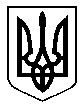 